Фрагмент урока.Грамматика. Повторение прошедших времен  Past Simple,Past Continuous,Past Perfect,Past Perfect Continuous на базе текста «Винсент Ван Гог».Цель урока. Воспитание эстетического вкуса и любви к искусству. Расширение кругозора учащихся. Сопутствующие задачи урока. Совершенствование грамматических навыков. Развитие навыков устной речи. Развитие навыков аудирования. Оснащение урока. Картины Ван Гога. (Интернет).Раздаточный материал 1-задания для аудирования .Раздаточный материал 2-тексты «Vincent».Раздаточный материал 3-грамматические таблицы.Аудиодиск.Ход урока.1.Повторение времен по таблице.2.Look at the pictures by the painter, Vincent Van Gog. What do you know about him? Was he happy? Was he successful?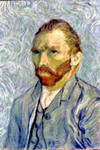 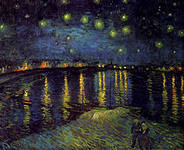 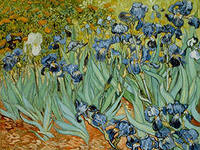 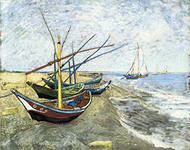 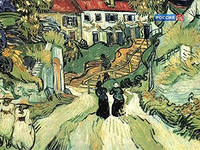 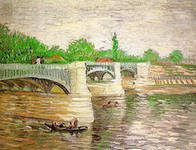 3.Read the notes about Vincent van Gog. Complete the questions about his life.Vincent Van Gogh1853-18901. Vincent Van Gogh was born in 1853.     2-3. When he was a young man he worked in London and Paris, but he was dismissed.  4. He tried to commit a suicide.5-6.In Paris Vincent met many famous artists while he was__________.In 1888he moved to Arles in the South of frsance.7-8.Another famous painter came to live with him. He was an old friend.9. One evening Van Gogh left the house carrying a_________.10.He cut off part of his ear.After this he moved to an asylum. 11. Many of his most famous paintings were completed here.12-13.In 1890, while he was______, he shot himself in the chest. Two days later he died. 14. He was buried.15. When he died he had no money.Where was he born?What ___ ___ job?Why __ __   ___ ____   ?Why __ __ __ ___ ____?Which __ ___ __ __?What __ __ __ when he met them?Who __ __ __ __?Where __ __ first meet?What __ __ __ when__ __ the house?Why __ __ ___ __ part of__ __?Which paintings __ __ there?What __ __ doing __ __ __ __?Why __ __ __ __?Where __ __ __?Why didn’t __ __ __ __?4.Listen and Check the questions. 5. Read the full text about Vincent Van Gogh. Ask and answer the questions from exercise 2.Vincent.Vincent Van Gogh, the genius unrecognized in his own-n lifetime.Vincent Van Gogh was born in Brabant in the Netherlands in 1853. As a young man he worked as an art dealer in London and Paris. He was dismissed from his job because he had argued with customers about art.In 1881 he tried to commit a suicide. He was depressed because he had fallen in love with his cousin, but she had rejected him.In 1886 he went to Paris to study art, but it was while he was studying art while he met Degas, Pissarro, Seurat, Toulouse-Lautrec, Monet and Renoir.After two years in Paris, Van Gogh went to live in Arles in the South of France. His friend and fellow painter, Gauguin, who had met in Paris, came to join him. The two men settled down in Arles, but there was a lot of tension between them. Vincent used to drink heavily, and they quarreled fearlessly, mainly about the nature of art.One evening in December 1888 Van Gogh left the house carrying a razor blade. He’d been drinking and he had had an argument with Gaugin.He cut off part of his ear.After this he moved voluntary in an asylum for the insane at St-Remy-de-Provence. He used to wake up at six in the morning and go out to paint. It was here, in the last two years of his life, that many of his most famous paintings were completed. These included Starry Night, Irises, Self-Portrait without a Beard.In 1890 he left the warm South and moved to Auvers-sur-Oise.Here he continued working despite his growing depression. It was while he was painting outside that Vincent shot himself in the chest. Two days later, he died. He was buried in the cemetery in Auverse.When Van Gogh died, he had no money because he’d only sold one of his paintings, The Red Vineyard, in his entire life. His sister-in-law took his collection to Holland, where his work was published. He was instantly recognized as a genius.6.Answer the questions.7.Listen and check your answers.Запись.Where was he born?  In in Brabant in the Netherlands.What was his first job? He worked as an art dealer.Why was he dismissed? Because he had argued with customers about art.Why did he try to commit a suicide? He had fallen in love with his cousin, but she had rejected him.Which artists did he meet? He met Degas, Pissarro, Seurat, Toulouse-Lautrec, Monet and Renoir.What was he doing when he met them? He was studying art.Who came to live with him? Gauguin.Where did they first meet? In Paris.What was he carrying? A razor blade.Why did he cut off part of his ear? He’d been drinking and he had had an argument with Gaugin.Which paintings were completed there? Starry Night, Irises, Self-Portrait without a Beard.What was he doing when he shot himself? He was painting outside.Why did he shoot himself? Because he was depressed.Where was he buried? In Auvers.Why didn’t he have any money? Because he’d only sold one of his paintings.Past SimplePast ContinuousPast PerfectPast Perfect Continuousлучаи употребленияФакты, события, регулярные действия в прошлом.Last year we travelled abroad.My father taught history at school 5 years ago.1.Действие, проходившее в определенный момент в прошлом.I was reading a book from 5 till 7 yesterday.2.Два одновременных действия в прошлом.While my mother was cooking supper, I was doing my homework.3.Одно действие в прошлом прерванное другим действием.I cut my finger when I was washing dishes.1.Действие, которое произошло раньше другого действия или момента в прошлом.When I rang, she had already left.She had cooked dinner by three o’clock.2.Действие, которое началось до какого-то момента в прошлом и еще продолжалось в тот момент (в основном с глаголами, не имеющими формы Continious.My farther had lived in this town for five years when he decided to start his own business.1.Дейсивие которое началось до определенного момента или действия в прошлом и все еще продолжалось в этот момент.When I first met her she had been working as a shop-assistant for 15 years.She had been jogging for two months when I joined her.2.Действие, которое началось до определенного момента  или действия в прошлом и закончилось в этот момент или незадолго до него.I had been waiting for two hours when he came.He felt tired because he had been playing football.Вопросительная формаWhere did you travel last year?Did you go to school yesterday?What were you doing at 5 o’clock yesterday?Were you reading a book when I rang you up?Had she cooked dinner by three o’clock?By what time had she cooked dinner?What had you been doing before she came?Had she been jogging for two months when you met her?Отрицательная формаMy father didn’t teach history at school 5 years ago.I was not (wasn’t) reading a book from 5 till 7 yesterday.She had not (hadn’t) cooked dinner by three o’clock.She had not (hadn’t) been doing anything before I came.Обстоятельства времениYesterday, the day before yesterday, last week/month/year,ago,the other dayYesterday at 2 o’clock, at that moment,always,constantly,when,whileAlready, for, by then, as soon as, never…before, no sooner…than, hardly…whenAll day, for two hours